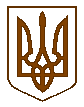 УКРАЇНАБілокриницька   сільська   радаРівненського   району    Рівненської    області(п’ятдесят п’ята чергова сесія сьомого скликання)   РІШЕННЯ21   грудня  2019 року                                                                                  № 1082                                                                          Про затвердження штатного розпису  та тарифних   розрядів  працівників  підліткового клубу на 2020 рік               Керуючись Законом України «Про Державний бюджет України на 2018 рік» Постановою Кабінету Міністрів України від 30.08.2002 року № 1298 «Про оплату праці працівників на основі єдиної тарифної сітки розрядів і коефіцієнтів з оплати праці працівників установ, закладів та організацій окремих галузей бюджетної сфери» (зі змінами), керуючись ст.26 та ст. 32 Закону України  «Про місцеве самоврядування в Україні» за погодженням з постійними комісіями сільської ради, сесія Білокриницької сільської ради ВИРІШИЛА:Затвердити  штатний розпис та  тарифні розряди працівників підліткового клубу Білокриницької сільської ради згідно з додатком 1.Контроль за виконанням даного рішення покласти на голову постійної комісії сільської ради з питань бюджету та фінансів О. Зданевич  та головного бухгалтера М. Захожу.Сільський голова                                                                      Тетяна ГОНЧАРУК      Додаток  1до рішення сесії Білокриницької сільської  ради
від «21»  грудня   2019 р.  № 1082 ШТАТНИЙ РОЗПИС та тарифні розрядипрацівників підліткового клубуСільський голова                                                                     Тетяна ГОНЧАРУК      Пленарне засідання п’ятдесят п’ятої чергової сесіїБілокриницької сільської ради сьомого скликання21  грудня  2019 року
ВІДОМІСТЬдля поіменного голосування з питання:«Про затвердження штатного розпису та тарифних розрядів працівників підліткового клубу на 2020 рік»Голосували:    «за» - 	13	                          «проти» - 	0	                          «утримався» - 	0	                          «не голосував» - 	0	Голова комісії                                        _______________              (А.М. Дубіч)Секретар комісії                                    _______________              (Р.О. Галябар)Член комісії                                           _______________              (М.П.Семенюк)№  з/пНазва посадиРозрядКількість штатних одиниць1Інструктор зі спорту612Спеціаліст підліткового клубу62Всього:Всього:Всього:3№з/пПрізвище, ім’я, по батьковіЗаПротиУтри-мавсяНе приймав участь в голосуванні1.Гончарук Тетяна Володимирівназа2.Галябар Роман Олександровичза3.Власюк Світлана Андріївназа4.Данилюк Наталія Василівназа5.Семенюк Марія Петрівназа 6.Дем'янчук Віталій Григоровичза7.Зданевич Оксана Данилівнавідсутня8.Кисіль Тетяна Михайлівнавідсутня9.Панчук Ярослав Петровичвідсутній 10.Ящук Оксана Костянтинівназа11.Целюк Тетяна Лонгінівнавідсутня12.Плетьонка Андрій Васильовичза13.Вовчик Юрій Анатолійовичвідсутній 14.Дубіч Анатолі Миколайовичза15.Захожа Інна Анатоліївназа16.Морозюк Оксана Дмитрівназа17.Денисюк Іван Миколайовичвідсутній18.Кравченко Алла Дмитрівнавідсутня19.Люльчик Валерій Федоровичвідсутній 20.Клименко Тарас Володимировичза21.Ляшецька Надія Миколаївнавідсутня22.Ящук Олена АдамівназаВсього:Всього:13